Муниципальное казённое общеобразовательное учреждение«Средняя общеобразовательная школа №10»Рабочая программа учителяПо предмету « Биология»9 класс2021 – 2022учебный год                           Срок реализации программы 1 годУчебник Биология 9 класс, авторы   Сивоглазов В.И.  А.А. Каменский, Е.К. Касперская, О.С. Габриелян   М.: Просвещение, 2019. Учитель: Карагодина Н.А. Категория: СЗДс.Покровское 2021г.ПОЯСНИТЕЛЬНАЯ ЗАПИСКАРабочая программа по биологии для 9 класса составлена на основе следующих документов:Федеральный государственный стандарт основного общего образования (Приказ Минобрнауки РФ № 1897 от 17.12.2010г.)Программы авторского коллектива под руководством В.И. Сивоглазова (сборник «Биология. Примерные рабочие программы. Предметная линия учебников В. И. Сивоглазова. 5—9 классы : учеб. пособие для общеобразоват. организаций / В. И. Сивоглазов. — М. : Просвещение, 2020. — 95 с..) рассчитанной на 68 часов (2 урока в неделю) в соответствии с учебником, допущенным Министерством образования Российской Федерации: «Биология 9 класс» авторов В.И. Сивоглазов, А.А. Каменский, Е.К. Касперский, О.С. Габриелян – М.:Просвещение, 2019 – 207 с.:ил.основная образовательная программа основного общего образования МКОУ СОШ №12.федеральный перечень учебников, рекомендуемых МОиН РФ к использованию при реализации имеющих государственную аккредитацию образовательных программ начального общего, основного общего, среднего общего образования (Утвержден МОиН РФ от 28 декабря 2014 г. № 345);Цели и задачи обучения биологии:социализация обучаемых как вхождение в мир культуры и социальных отношений, обеспечивающее включение учащихся в ту или иную группу или общность – носителя норм, ценностей, ориентаций, осваиваемых в процессе знакомства с миром живой природы;приобщение к познавательной культуре как системе познавательных (научных) ценностей, накопленных обществом в сфере биологической науки;Биологическое образование призвано обеспечить:ориентацию в системе моральных норм и ценностей: признание высокой ценности жизни во всех её проявлениях, здоровья своего и других людей; экологическое сознание; воспитание любви к природе;развитие познавательных мотивов, направленных на получение нового знания о живой природе; познавательных качеств личности,связанных с усвоением основ научных знаний, овладением методами исследования природы, формированием интеллектуальных умением;овладение ключевыми компетентностями: учебно-познавательными, информационными, ценностно-смысловыми, коммуникативными;формирование у учащихся познавательной культуры, осваиваемой в процессе познавательной деятельности, и эстетической культуры как способности к эмоционально-ценностному отношению к объектам живой природы.освоение знаний о строении, жизнедеятельности и психических особенностях человека, как объекта живой природы;овладение умениями применять биологические знания для объяснения процессов человеческого организма; работать с биологическими приборами, инструментами, справочникам; проводить самонаблюдения;развитие познавательных интересов, интеллектуальных и творческих способностей в процессе проведения самонаблюдений, постановки биологических экспериментов, работы с различными источниками информации;воспитание позитивного ценностного отношения к животным;использование приобретенных знаний и умений в повседневной жизни для сохранения здоровья.Воспитательными моментами рабочей программы по биологии в 9 классе определены:Патриотическое воспитание: • отношение к биологии как к важной составляющей культуры, гордость за вклад российских и советских учёных в развитие мировой биологической науки. Гражданское воспитание: • готовность к конструктивной совместной деятельности при выполнении исследований и проектов, стремление к взаимопониманию и взаимопомощи. Духовно-нравственное воспитание: • готовность оценивать поведение и поступки с позиции нравственных норм и норм экологической культуры; • понимание значимости нравственного аспекта деятельности человека в медицине и биологии. Эстетическое воспитание: • понимание роли биологии в формировании эстетической культуры личности. Ценности научного познания: • ориентация на современную систему научных представлений об основных биологических закономерностях, взаимосвязях человека с природной и социальной средой; • понимание роли биологической науки в формировании научного мировоззрения; • развитие научной любознательности, интереса к биологической науке, навыков исследовательской деятельности. Формирование культуры здоровья: • ответственное отношение к своему здоровью и установка на здоровый образ жизни (здоровое питание, соблюдение гигиенических правил и норм, сбалансированный режим занятий и отдыха, регулярная физическая активность); • осознание последствий и неприятие вредных привычек (употребление алкоголя, наркотиков, курение) и иных форм вреда для физического и психического здоровья; • соблюдение правил безопасности, в том числе навыки безопасного поведения в природной среде; • сформированность навыка рефлексии, управление собственным эмоциональным состоянием. Трудовое воспитание: • активное участие в решении практических задач (в рамках семьи, школы, города, края) биологической и экологической направленности, интерес к практическому изучению профессий, связанных с биологией. Экологическое воспитание: • ориентация на применение биологических знаний при решении задач в области окружающей среды; • осознание экологических проблем и путей их решения; • готовность к участию в практической деятельности экологической направленности. Адаптация обучающегося к изменяющимся условиям социальной и природной среды: • адекватная оценка изменяющихся условий; • принятие решения (индивидуальное, в группе) в изменяющихся условиях на основании анализа биологической информации; • планирование действий в новой ситуации на основании знаний биологических закономерностей.Описание места учебного предмета в учебном планеСогласно основной образовательной программе основного общего образования МКОУ СОШ №12 с.Красновгардейского, количество часов на изучение биологии в 9 классе предусмотрено в соответствии с Федеральным базисным учебным планом: 68 часов (2 часа в неделю).Программа рассчитана на учащихся 9 класса, имеющих представление о свойствах живого, об основных биологических понятиях, о строении клетки, о многообразии растений и животных, и их отличии. Знающих общий план строения животного организма, системы органов, их функцию. Знающих отличие организма человека от животных в связи с его трудовой деятельностью и развитием головного мозга, психической деятельностьюПланируемые результаты освоения биологии:Личностные результаты:воспитание российской гражданской идентичности: патриотизма, уважения к Отечеству, прошлому и настоящему многонационального народа России; осознание своей этнической принадлежности, знание истории, языка, культуры своего народа, своего края, основ культурного наследия народов России и человечества;формирование ответственного отношения к учению, готовности и способности обучающихся к саморазвитию и самообразованию на основе мотивации к обучению и познанию, осознанному выбору и построению дальнейшей индивидуальной траектории образования на базе ориентировки в мире профессий и профессиональных предпочтений, с учётом устойчивых познавательных интересов, а также на основе формирования уважительного отношения к труду, развития опыта участия в социально значимом труде;формирование целостного мировоззрения, соответствующего современному уровню развития науки и общественной практики, учитывающего социальное, культурное, языковое, духовное многообразие современного мира;формирование осознанного, уважительного и доброжелательного отношения к другому человеку, его мнению, мировоззрению, культуре, языку, вере, гражданской позиции, к истории, культуре, религии, традициям, языкам, ценностям народов России и народов мира; готовности и способности вести диалог с другими людьми и достигать в нём взаимопонимания;формирование ценности здорового и безопасного образа жизни; усвоение правил индивидуального и коллективного безопасного поведения вчрезвычайных ситуациях, угрожающих жизни и здоровью людей, правил поведения на транспорте и на дорогах;формирование основ экологической культуры, соответствующей современному уровню экологического мышления, развитие опыта экологически ориентированной рефлексивно-оценочной и практической деятельности в жизненных ситуациях;развитие эстетического сознания через освоение художественного наследия народов России и мира, творческой деятельности эстетического характераМетапредметные результаты:умение самостоятельно определять цели своего обучения, ставить и формулировать для себя новые задачи в учёбе и познавательной деятельности, развивать мотивы и интересы своей познавательной деятельности;умение самостоятельно планировать пути достижения целей, в том числе альтернативные, осознанно выбирать наиболее эффективные способы решения учебных и познавательных задач;умение соотносить свои действия с планируемыми результатами, осуществлять контроль своей деятельности в процессе достижения результата, определять способы действий в рамках предложенных условий требований, корректировать свои действия в соответствии с изменяющейся ситуацией;умение оценивать правильность выполнения учебной задачи, собственные возможности её решения;владение основами самоконтроля, самооценки, принятия решений и осуществления осознанного выбора в учебной и познавательной деятельности;умение определять понятия, создавать обобщения, устанавливать аналогии, классифицировать, самостоятельно выбирать основания и критерии для классификации, устанавливать причинно-следственные связи, строить логическое рассуждение, умозаключение (индуктивное, дедуктивное и по аналогии) и делать выводы;умение создавать, применять и преобразовывать знаки и символы, модели и схемы для решения учебных и познавательных задач;смысловое чтение;умение организовывать учебное сотрудничество и совместную деятельность с учителем и сверстниками; работать индивидуально и в группе: находить общее решение и разрешать конфликты на основе согласования позиций и учёта интересов; формулировать, аргументировать и отстаивать своё мнение;умение осознанно использовать речевые средства в соответствии с задачей коммуникации для выражения своих чувств, мыслей и потребностей; планирования и регуляции своей деятельности; владение устной и письменной речью, монологической контекстной речью;формирование и развитие компетентности в области использования информационно-коммуникационных технологий (далее ИКТ-компе-енции); развитие мотивации к овладению культурой активного пользования словарями и другими поисковыми системами;формирование и развитие экологического мышления, умение применять его в познавательной, коммуникативной, социальной практике и профессиональной ориентации.Предметные результаты освоения учениками школы программы по биологииУчащийся научится:формирование системы научных знаний о живой природе, закономерностях её развития, исторически быстром сокращении биологического разнообразия в биосфере в результате деятельности человека, для развития современных естественнонаучных представлений о картине мира;формирование первоначальных систематизированных представлений о биологических объектах, процессах, явлениях, закономерностях, об основных биологических теориях, об экосистемной организации жизни, о взаимосвязи живого и неживого в биосфере, о наследственности и изменчивости; овладение понятийным аппаратом биологии;приобретение опыта использования методов биологической науки и проведения несложных биологических экспериментов для изучения живых организмов и человека, проведения экологического мониторинга в окружающей средеформирование основ экологической грамотности: способности оценивать последствия деятельности человека в природе, влияние факторовриска на здоровье человека; выбирать целевые и смысловые установки в своих действиях и поступках по отношению к живой природе, здоровью своему и окружающих, осознание необходимости действий по сохранению биоразнообразия и природных местообитаний видов растений и животных;формирование представлений о значении биологических наук в решении проблем необходимости рационального природопользования, защиты здоровья людей в условиях быстрого изменения экологического качества окружающей среды;освоение приёмов оказания первой помощи, рациональной организации труда и отдыха, выращивания и размножения культурных растений и домашних животных, ухода за ними.пользоваться научными методами для распознания биологических проблем; давать научное объяснение биологическим фактам, процессам, явлениям, закономерностям, их роли в жизни организмов и человека; проводить наблюдения за живыми объектами, собственным организмом; описывать биологические объекты, процессы и явления; ставить несложные биологические эксперименты и интерпретировать их результаты;овладеет системой биологических знаний — понятиями, закономерностями, законами, теориями, имеющими важное общеобразовательное и познавательное значение; сведениями по истории становления биологии как науки;освоит общие приёмы: оказания первой помощи; рациональной организации труда и отдыха; выращивания и размножения культурных растений и домашних животных, ухода за ними; проведения наблюдений за состоянием собственного организма; правила работы в кабинете биологии, работы с биологическими приборами и инструментами;приобретёт навыки использования научно-популярной литературы по биологии, справочных материалов (на бумажных и электронных носителях), ресурсов Интернета при выполнении учебных задач.Выпускник получит возможность научиться:осознанно использовать знания основных правил поведения в природе и основ здорового образа жизни в быту;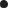 выбирать целевые и смысловые установки в своих действиях и поступках по отношению к живой природе, здоровью своему и окружающих;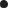 ориентироваться в системе познавательных ценностей — воспринимать информацию биологического содержания в научно-популярной литературе, средствах массовой информации и на интернет ресурсах, критически оценивать полученную информацию, анализируя её содержание и данные об источнике информации;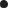 создавать собственные письменные и устные сообщения о биологических явлениях и процессах на основе нескольких источников информации, сопровождать выступление презентацией, учитывая особенности аудитории сверстников.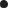 СОДЕРЖАНИЕ УЧЕБНОГО ПРЕДМЕТАБиология как наука ( 2 часа)Научные методы изучения, применяемые в биологии: наблюдение, описание, эксперимент. Гипотеза, модель, теория, их значение и использование в повседневной жизни. Биологические науки. Роль биологии в формировании естественнонаучной картины мира. Основные признаки живого. Уровни организации живой природы. Живые природные объекты как система. Классификация живых природных объектов.Клетка ( 8 час)Клеточная теория. Клеточное строение организмов как доказательство их родства, единства живой природы. Строение клетки: клеточная оболочка, плазматическая мембрана, цитоплазма, ядро, органоиды. Многообразие клеток. Обмен веществ и превращение энергии в клетке. Хромосомы и гены. Нарушения в строении и функционировании клеток — одна из причин заболевания организма. Деление клетки — основа размножения, роста и развития организмов.Лабораторная работа № 1 Изучение клеток и тканей растений и животныхОрганизм (21 час)Клеточные и неклеточные формы жизни. Вирусы. Одноклеточные и многоклеточные организмы. Особенности химического состава организмов: неорганические и органические вещества, их роль в организме. Обмен веществ и превращения энергии — признак живых организмов. Питание, дыхание, транспорт веществ, удаление продуктов обмена, координация и регуляция функций, движение и опора у растений и животных. Рост и развитие организмов. Размножение. Бесполое и половое размножение. Половые клетки. Оплодотворение. Наследственность и изменчивость — свойства организмов. Наследственная и ненаследственная изменчивость. Приспособленность организмов к условиям среды.Лабораторная работа №2 Модификационная изменчивость. Норма реакции Лабораторная работа № 3 Выявление изменчивости у организмовВид (13 час)Вид, признаки вида. Вид как основная систематическая категория живого. Популяция как форма существования вида в природе. Популяция как единица эволюции. Ч. Дарвин — основоположник учения об эволюции. Основные движущие силы эволюции в природе. Результаты эволюции: многообразие видов, приспособленность организмов к среде обитания. Усложнение растений и животных в процессе эволюции. Происхождение основных систематических групп растений и животных. Применение знаний о наследственности, изменчивости и искусственном отборе при выведении новых пород животных, сортов растений и штаммов микроорганизмов.Лабораторная работа №4 «Изучение морфологических особенностей растений различных видов»Лабораторная работа №5 Выявление приспособлений у организмов к среде обитанияЭкосистемы (20 час)Экология, экологические факторы, их влияние на организмы. Экосистемная организация живой природы. Экосистема, её основные компоненты. Структура экосистемы. Пищевые связи в экосистеме. Взаимодействие популяций разных видов в экосистеме. Естественная экосистема (биогеоценоз). Агроэкосистема (агроценоз) как искусственное сообщество организмов. Круговорот веществ и поток энергии в биогеоценозах. Биосфера — глобальная экосистема. В. И. Вернадский — основоположник учения о биосфере. Структура биосферы. Распространение и роль живого вещества в биосфере. Ноосфера. Краткая история эволюции биосферы. Значение охраны биосферы для сохранения жизни на Земле. Биологическое разнообразие как основа устойчивости биосферы. Современные экологические проблемы, их влияние на собственную жизнь и жизнь окружающих людей. Последствия деятельности человека в экосистемах. Влияние собственных поступков на живые организмы и экосистемы.Лабораторная работа .№ 7 Выявление типов взаимодействия разных видов в конкретной экосистемеЛабораторная работа № 8 Составление схем передачи веществ и энергии (цепей питания)Лабораторная работа № 9 Изучение и описание экосистемы своей местности Практическая работа № 1 Анализ и оценка последствий деятельности человека в экосистемах, собственных поступков на живые организмы и экосистемыОбобщение знаний по биологии за курс 9 класса (4 часа)Итоговая контрольная работа №4Приложение №1 к рабочей программе по биологии в 9 классеКалендарно-тематическое планированиеПриложение №2 к рабочей программе биологии в 9 классеКонтрольная работа №1 по теме «ОрганизмВариант №1Бактериофаг – это:1) Вирус, поражающий бактерии	2) Простейшее, питающееся бактериямиВирус, поражающий животных	4) Вирус, поражающий грибыКак называется наука, занимающаяся изучением наследственности изменчивости организмов?анатомия,	2)генетика.	3)цитология,	4)физиологиКак называется способ размножения комнатных растений, представленный на рисунке?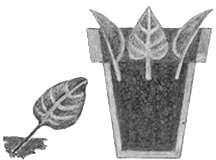 1)размножение делением куста,	2) размножение стеблевым черенком,3) размножение листовым черенком, 4) размножение корневищемВ приведённой ниже таблице между позициями первого и второго столбца имеется взаимосвязь.Какое понятие следует вписать на место пропуска в этой таблице?изменение условий среды	3) изменение генотипаспособность к обмену веществ	4) способность к размножениюВставьте в текст «Эмбриональное развитие» пропущенные термины из предложенного перечня, используя для этого цифровые обозначения. Запишите в текст цифры выбранных ответов, а затем получившуюся последовательность цифр (по тексту) впишите в приведённую ниже таблицу.ЭМБРИОНАЛЬНОЕ РАЗВИТИЕЭмбриональное развитие начинается с зиготы, которая далее подвергается	(А). В результате образуется полый шарик –	(Б). На одном из его полюсов клетки начинают впячиваться внутрь, постепенно образуется двухслойный шаровидный зародыш -	(В). Его наружный слой называется эктодерма, а внутренний 	(Г).ПЕРЕЧЕНЬ ТЕРМИНОВ:	1)рост; 2)дробление; 3) мезодерма; 4) гаструла;5) глобула; 6) куколка; 7) энтодерма; 8) бластула.Что характеризует энергетический обмен в клетке? Выберите три верных отве- та из шести и запишите цифры, под которыми они указаны.по своим результатам противоположен биосинтезуидёт с поглощением энергиизавершается в митохондрияхзавершается в рибосомахсопровождается синтезом молекул АТФзавершается образованием кислорода и углеводовПрочитайте текст и выполните задание по теме  ГЕНЫ И ХРОМОСОМЫКлетки живых организмов содержат генетический материал в виде гигантских молекул, которые называются нуклеиновыми кислотами. С их помощью генетическая информация передаётся из поколения в поколение. Кроме того, они регулируют большинство клеточных процессов, управляя синтезом белков.Существует два типа нуклеиновых кислот: ДНК и РНК. Они состоят из нуклеотидов, чередование которых позволяет кодировать наследственную информацию о самых различных признаках организмов разных видов. ДНК «упакована» в хромосомы. Она несёт информацию о структуре всех белков, которые функционируют в клетке. РНК управляет процессами, которые переводят генетический код ДНК, представляющий собой определённую последовательность нуклеотидов, в белки.Ген – это участок молекулы ДНК, которая кодирует один определённый белок. Наследственные изменения генов, выражающиеся в замене, выпадении или перестановке нуклеотидов, называются генными мутациями. В результате мутаций могут возникнуть как полезные, так и вредные изменения признаков организма.Хромосомы – нитевидные структуры, находящиеся в ядрах всех клеток. Они состоят измолекулы ДНК и белка. У каждого вида организмов своё определённое число и своя форма хромосом. Набор хромосом, характерный для конкретного вида, называют кариотипом.Исследования кариотипов различных организмов показали, что в их клетках может содержаться двойной и одинарный наборы хромосом. Двойной набор хромосом состоит всегда из парных хромосом, одинаковых по величине, форме и характеру наследственной информации. Парные хромосомы называют гомологичными. Так, все неполовые клетки человека содержат 23 пары хромосом, т.е. 46 хромосом представлены в виде 23 пар.В некоторых клетках может быть одинарный набор хромосом. Например, в половых клетках животных парные хромосомы отсутствуют, гомологичных хромосом нет, а есть негомологичные.Каждая хромосома содержит тысячи генов, в ней хранится определённая частьнаследственной информации. Мутации, изменяющие структуру хромосомы, называют хромосомными. Неправильное расхождение хромосом при образовании половых клеток может привести к серьёзным наследственным заболеваниям. Так, например, в результате такой геномной мутации, как появление в каждой клетке человека 47 хромосом вместо 46, возникает болезнь ДаунаИспользуя содержание текста «Гены и хромосомы», ответьте на вопросы: 1) Какие функции выполняет хромосома? 2) Что представляет собой ген? 3) В кариотипе дрозофилы насчитывают 8 хромосом. Сколько хромосом находится у насекомого в половых и сколько – в неполовых клетках?Открытый вопрос: О чем в первую очередь предупреждает врач-гинеколог беременную женщину? Как он объясняет это предупреждение?Контрольная работа №1 по теме «Организм» Вариант №2Вирус нарушает жизнедеятельность клетки-хозяина потому, что:1). Разрушает клеточную мембрану	2). Клетка теряет способность к репродукции 3). Разрушает митохондрии в клетке хозяина4). ДНК вируса осуществляет синтез собственных молекул белкаНаследственность у организмов – это свойство, заключающееся в…приобретении организмом новых признаков и свойств,поступлении в организм питательных веществ и энергии,передаче организму всей совокупности признаков и свойств от родителей,изменении организма в процессе реализации наследственной информацииКак называют способ вегетативного размножения растений, изображённый на рисунке?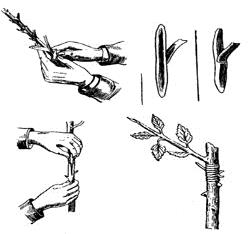 размножение с помощью видоизменённого побега;размножение с помощью листового черенка;размножение прививкой;размножение отводками.В приведённой ниже таблице между позициями первого и второго столбца имеется взаимосвязь.Какое понятие следует вписать на место пропуска в этой таблице?гамета; 2) циста; 3) почка; 4) спора.Установите соответствие:	Вставьте в текст «Размножение организмов» пропущенные термины из предложенного перечня, используя для этого цифровые обозначения.Запишите в текст цифры выбранных ответов, а затем получившуюся последовательность цифр (по тексту) впишите в приведённую ниже таблицу по теме: РАЗМНОЖЕНИЕ ОРГАНИЗМОВВ природе существует два способа размножения:	(А) и	(Б). Первый способ связан с	(В), происходящим в результате слияния мужских и женских гамет.Биологическим смыслом второго является сохранение наследственной информации материнского организма у потомков. В основе этого способа лежит деление клеточных ядер, которое называется	(Г).ПЕРЕЧЕНЬ ТЕРМИНОВ:	1) вегетативное;	2) митоз;	3)половое;	4) дробление;5) бесполое; 6) оплодотворение; 7) партеногенез; 8) мейоз.Прочитайте текст и выполните задание по теме:ИЗМЕНЧИВОСТЬ ПРИЗНАКОВ У ОРГАНИЗМОВВ процессе индивидуального развития некоторые признаки изменяются в течение жизни. При одном и том же хромосомном наборе организмы могут отличаться по внешним признакам. Изменчивость определяется способностью организма изменяться под воздействием различных условий среды. Различают ненаследственную, или модификационную, изменчивость, затрагивающую внешние признаки, инаследственную, или генотипическую, изменчивость. Примером ненаследственных изменений может служить выработка тёмного пигмента у зайца-беляка весной и отсутствие пигмента зимой. Такая изменчивость имеет приспособительный характер и определяется условиями среды. Другими примерами ненаследственной изменчивости могут служить масса тела, различия в размерах цветков, выросших на удобреннойи неплодородной почвах. Ненаследственная изменчивость групповая и характерна для всех особей вида.Наследственная изменчивость передаётся от родителей потомству. Она бывает мутационной и комбинативной. Мутационная изменчивость имеет скачкообразный характер. Мутации – это случайно возникшие стойкие изменения целых хромосом, их частей или отдельных генов. Они индивидуальны и возникают у единичных особей. Воздействие одинаковых внешних условий может вызывать у организмов разные мутации. Мутационная изменчивость непредсказуема. Так, например, облучение перед посевом семян пшеницы может привести и к высокой урожайности благодаря развитию крупных колосьев, и к отсутствию урожая.По своему влиянию на организм мутации могут быть полезными, вредными, безразличными. Однако чаще всего они снижают жизнеспособность организма.Комбинативная изменчивость отличается от мутационной рядом признаков. В первую очередь она связана с процессом полового размножения, при котором случайно встречаются гаметы, и поведением хромосом в мейозе. Именно комбинативной изменчивостью объясняются отличия детей от своих родителей.Используя содержание текста «Изменчивость признаков у организмов», ответьте на вопросы.Каково биологическое значение ненаследственной изменчивости?Чем мутационная изменчивость отличается от комбинативной?С каким процессом связана комбинативная изменчивость?8.. Открытый вопрос: Каково влияние алкоголя на организм человека?Контрольная работа №2 «Основы эволюции» 1 вариантПопуляцию считают элементарной единицей эволюции, так какона обладает целостным генофондом, способным изменятсяособи популяций одного вида не скрещиваются между собойона состоит из связанных между собой звеньевона не способна изменятся во времениПриспособление, возникшее у организмов в ходе эволюции и являющееся результатом действия межвидовой борьбы за существование -длинный корень у верблюжьей колючкисохранение у кактусов остатков листьев в виде колючекформирование запаса жира в горбе верблюдаяркая окраска самцовПроцесс и результат преимущественного выживания и размножения наиболее приспособленных организмов -1) Адаптация 2) естественный отбор 3) борьба за существование 4) выживаемостьКакие критерии вида использованы при описании городской ласточки:Верх головы, спина, крылья и хвост сине-черные, надхвостье и весь низ тела белые. Хвост с резкой треугольной вырезкой на конце. Обитатель горного и культурного ландшафтов. Гнездится на стенах скал и зданий. Обычная и многочисленная перелетная птица.Держится стаями в воздухе или сидя на проводах, чаще других ласточек садится на землю. Гнездится колониями. Гнездо лепит из комочков глины в форме полушара сбоковым входом. Кладка из 4-6 белых яиц в мае- июне. Голос — звонкое «тиррч— тиррч»Вставьте в текст «Ламаркизм» пропущенные термины из предложенного перечня, используя для этого числовые обозначения. Запишите в текст цифры выбранных ответов, а затем получившуюся последовательность цифр (по тексту) впишите в приведённую ниже таблицу.ЛамаркизмЛамаркизм — эволюционная концепция, основывающаяся на теории, выдвинутой в на- чале XIX века (А) в трактате «Философия зоологии».В широком смысле к ламаркистским относят различные эволюционные теории, возник- шие в XIX — первой трети XX веков, в которых в качестве основной    (Б) силы эволю- ции рассматривается внутреннее стремление к   (В). Как правило, большое значение в таких теориях придаётся и влиянию (Г) органов на эволюционные судьбы организмов, поскольку предполагается, что последствия упражнения и неупражнения могут передаваться по (Д).ПЕРЕЧЕНЬ ТЕРМИНОВ:стабилизирующий	5) прогрессдвижущий	6) Ламаркнаследство	7) Линнейупражнение	8) ДарвинЗапишите в ответ цифры, расположив их в порядке, соответствующем буквам:Используя содержание текста «Борьба за существование» и знания школьного курса биологии, ответьте на вопросы.В чём особенность внутривидовой борьбы за существование?Что является результатом межвидовой борьбы за существование?Каково	эволюционное	значение	борьбы	с	неблагоприятными	условиями окружающей среды?БОРЬБА ЗА СУЩЕСТВОВАНИЕПод названием борьбы за существование Ч. Дарвин ввёл в биологию сборное понятие, объединяющее различные формы взаимодействия организма со средой, которые ведут к естественному отбору организмов. Основная причина борьбы за существование – это недостаточная приспособленность отдельных особей к использованию ресурсов среды, например пищи, воды и света. Учёный выделял три формы борьбы за существование: внутривидовую, межвидовую и борьбу с физическими условиями средыВнутривидовая борьба за существование – борьба между особями одного вида. Эта борьба наиболее ожесточённая и особенно упорная. Она сопровождается угнетением и вытеснением менее приспособленных особей данного вида. Например, так происходит конкуренция между соснами в сосновом лесу за свет или самцами в борьбе за самку. В процессе борьбы организмы одного вида постоянно конкурируют за жизненное пространство, пищу, убежища, место для размножения. Внутривидовая борьба за существование усиливается с увеличением численности популяции и усилением специализации вида.Каждый вид растений, животных, грибов, бактерий в экосистеме вступает в определённые отношения с другими членами биоценоза. Межвидовая борьба за существование – борьба между особями различных видов. Её можно наблюдать во взаимоотношениях между хищниками и их жертвами, паразитами и хозяевами. Особенно упорная борьба за существование существует между организмами, которые принадлежат к близким видам: серая крыса вытесняет чёрную, дрозд деряба вызывает уменьшение численности певчего дрозда, а таракан пруссак (рыжий таракан) – чёрного таракана.Отношения между видами сложные, так как все виды в природных сообществах взаимосвязаны. Взаимосвязь может быть антагонистической и симбиотической. Так, растения не могут существовать без сожительства с некоторыми видами грибов, бактерий и животных.Борьба с неблагоприятными условиями окружающей среды проявляется в различных отрицательных воздействиях неживой природы на организмы. Так, на произрастающие в пустынях растения влияет недостаток влаги, питательных веществ в почве и высокая температура воздуха.Для эволюции значение различных форм борьбы за существование неравноценно. Межвидовая борьба за существование ведёт к совершенствованию одних видов по сравнению с другими. В результате такой борьбы победившие виды сохраняются, а проигравшие вымирают. Внутривидовая борьба за существование вызывает увеличение разнообразия у особей внутривидовых признаков, снижает напряжённость конкуренции за одинаковые ресурсы среды.Контрольная работа №2 «Основы эволюции» 2 вариантВид борьбы за существование, являющийся наиболее напряженной -межвидоваявнутривидоваямежду организмами и факторами неживой природымежду организмами различных ареаловЯвление, служащее примером мимикриимуха - журчалка по окраске и форме похожа на пчелуокраска спины обыкновенного хомяка похожа на цвет выгоревшей травыяркая окраска обыкновенного хомякасходство глаз моллюсков и млекопитающихЭлементарная структурная единица вида, внутри которой в течение длительного времени сохраняются характерные для нее признаки -особь	2) семья	3) популяция 4) подвидКакие критерии вида использованы при описании береговой ласточки:Верх головы, шеи, спина, крылья, хвост и полоса поперек груди серовато-бурые, горло, грудь и брюшко белые. Хвост с неглубокой вырезкой. Населяет долины рек, где гнездится по обрывистым глиняным или песчаным берегам. Обычная или многочисленная перелетная птица. Держится стаями, гнездится колониями. Гнезда устраивает в норах по обрывистым берегам рек. Кладка из 4-б белых яиц в мае-июле. Голос — негромкое«чирр-чирр»Вставьте в текст «Дарвинизм» пропущенные термины из предложенного перечня, используя для этого числовые обозначения. Запишите в текст цифры выбранных ответов, а затем получившуюся последовательность цифр (по тексту) впишите в приведённую ниже таблицу.ДарвинизмДарвинизм — по имени английского натуралиста      (А) — направление эволюцион- ной мысли, приверженцы которого согласны с основными идеями Дарвина в вопросе эволюции, согласно которым главным     (Б) эволюции является _     (В) отбор. В ши- роком смысле нередко (и не совсем правильно) употребляется для обозначения эволюци- онного учения или эволюционной биологии в целом. Дарвинизм противопоставляют идеям      (Г) который считал, что основной движущей силой эволюции является прису- щее организмам стремление к  (Д).ПЕРЕЧЕНЬ ТЕРМИНОВ:свойство	5) естественныйфактор	6) Ламарксовершенство	7) Линнейискусственный	8) ДарвинЗапишите в ответ цифры, расположив их в порядке, соответствующем буквам:6.. Используя содержание текста «Формы естественного отбора», ответьте на следующие вопросы.При каких условиях внешней среды действует движущий отбор?Какие особи получают преимущество при действии стабилизирующего отбора?Почему борьбу с колорадским жуком можно считать примером движущего отбора?ФОРМЫ ЕСТЕСТВЕННОГО ОТБОРАЕстественный отбор – процесс, приводящий к выживанию и преимущественному размножению более приспособленных к данным условиям среды особей, обладающих полезными наследственными признаками. Основным материалом для отбора служат случайные наследственные изменения – мутации и их комбинации. В настоящее время различают движущий и стабилизирующий отбор.Движущий отбор – форма отбора, которая действует при направленном изменении условий внешней среды. В этом случае особи с признаками, которые отклоняются в определённую сторону от среднего значения, получают преимущества. При этом иные вариации признака (его отклонения в противоположную сторону от среднего значения) подвергаются отрицательному отбору. В результате в популяции из поколения к поколению происходит сдвиг средней величины признака в определённом направлении. Примером является «индустриальный меланизм» у бабочек, представляющий собой резкое повышение доли темноокрашенных особей в тех популяциях насекомых, которые обитают в промышленных районах. Из-за промышленного воздействия стволы деревьев значительно потемнели, а также погибли светлые лишайники, из-за чего светлые бабочки стали лучше видны для птиц, а тёмные – хуже. Движущий отбор осуществляется при изменении окружающей среды или приспособлении к новым условиям при расширении ареала.Стабилизирующий отбор – форма отбора, при которой его действие направлено против особей, имеющих крайние отклонения от средней нормы, в пользу особей со средней выраженностью признака. Причём отбор осуществляется при неизменных условиях окружающей среды в рамках существующего ареала. Отбор в пользу средних значений был обнаружен по множеству признаков. Например, у млекопитающих новорождённые с очень низким и очень высоким весом чаще погибают при рождении или в первые недели жизни, чем новорождённые со средним весом.Контрольная работа №3 «Экосистема» 1 вариантВыберите один правильный ответ.Сообщество, обитающих совместно организмов разных видов вместе с физической средой обитания, функционирующее как единое целое, называется:А).биоценозом; Б). биотопом; В). экосистемой; Г). биосферой.Вертикальную пространственную структуру биоценоза дубравы отражает А) ярусность	В) совокупность видов-доминантов Б) совокупность видов-средообразователей Г) мозаичностьСвязь, в основе которой лежит передача вещества и энергии от особей одного вида к другому, называютА) генетической Б) пищевой	В) территориальной Г) экологическойСокращение биомассы в экосистеме при переходе от одного трофического уровня к другому называется:А) цепями питания	В) генетическими связямиБ) круговоротом веществ	Г) правилом экологической пирамидыКоличество энергии, передаваемой с одного трофического уровня на другой, составляет от количества энергии предыдущего уровня:А). 1%	Б). 5%	В). 10%	Г). 15%Первостепенную роль в развитии биоценозов выполняют:А) насекомые	Б) млекопитающие	В) растения	Г) антропогенные факторыНаиболее устойчивой считают экосистему, в которой наблюдается: А) небольшое число видов	В) преобладание одного вида Б) ограниченная численность видов	Г) разнообразие видовЦепи разложения (детритные) начинаются:А).мертвого растительного опада или помета животного;	Б). живых растений; В).редуцентов;	Г). паразитов и сапрофитовКакая цепь питания составлена правильно?А) кузнечик – растение – лягушка – змея – хищная птица Б) растение – кузнечик – лягушка – змея - хищная птица В) лягушка – растение – кузнечик – хищная птица – змея Г) кузнечик – змея – хищная птица – лягушка – растениеАгроценозом являетсяА) поле	Б) лес	В) озеро	Г) болотоУстановите последовательность процессов, происходящих в водоеме, расположенном вблизи поля, на котором внесены высокие дозы удобрений:А) увеличение стока минеральных веществБ) бурное развитие одноклеточных водорослей В) понижение прозрачности водыГ) гибель животных и донных растенийД) увеличение концентрации минеральных веществ в водеУстановите соответствие:Используя содержание текста "Свет как экологический фактор", ответьте на следующие вопросы.Какое влияние короткие ультрафиолетовые лучи оказывают на растения?Какая часть солнечного спектра особенно важна для фототрофных организмов?Как животные организмы используют видимые лучи?СВЕТ КАК ЭКОЛОГИЧЕСКИЙ ФАКТОРСвет – важный экологический фактор. Он служит основным источником энергии для фотосинтеза, обеспечивает поддержание теплового и водного баланса в организме, создаёт условия для ориентирования в пространстве. Основным источником света на Земле является Солнце. Солнечная радиация различается по интенсивности и качеству: ультрафиолетовые лучи, видимые лучи, инфракрасные лучи.Коротковолновые ультрафиолетовые лучи губительны для всего живого и задерживаются озоновым экраном. Небольшое количество длинноволновых ультрафиолетовых лучей достигает поверхности Земли и оказывает бактерицидноедействие. Часть длинноволновых ультрафиолетовых лучей используется некоторыми животными и человеком для выработки антирахитичного витамина D.Видимая часть солнечного спектра активно используется фотосинтезирующими организмами. В пределах этой части спектравыделяют область фотосинтетически активной радиации (ФАР), которая поглощается хлорофиллом и вовлекается в фотосинтез. Поэтому видимая часть солнечного спектра важна для фототрофных организмов – основных производителей первичного органического вещества на планете.Инфракрасные лучи – основной источник тепловой энергии. Они вызывают нагревание тел организмов, повышают в них уровень теплообмена и увеличивают испарение через покровы тела воды и пота. Инфракрасные лучи необходимы также и растениям: они создают наиболее благоприятные условия для поглощения через устьица углекислого газа.Контрольная работа №3 «Экосистема» 2 вариантВыберите один правильный ответ.Сообщество живых организмов вместе с физической средой их обитания, объединённые обменом веществ и энергии в единый комплекс, называется:А) популяция;	Б) биоценоз;	В) вид;	Г) экосистема.Что определяет морфологическую структуру сообщества?А) набор жизненных форм, их соотношение;	Б) видовое богатство; В) видовой состав;	Г) редкие виды.Вертикальную пространственную структуру биоценоза дубравы отражаетА) ярусность	Б) совокупность видов-доминантов В) совокупность видов-средообразователей	Г) мозаичностьКак называются животные, которые пожирают другие организмы?А) редуценты;	Б) продуценты;	В) автотрофы;	Г) консументы.Связь, в основе которой лежит передача вещества и энергии от особей одного вида к другому, называютА) генетической	Б) пищевой	В) территориальной	Г) экологическойПри переходе от одного пищевого уровня к другому тратится около:А) 1 % энергии	Б) 10%	В) 90%	Г) 100%Часть биосферы, в которой проявляется деятельность человека, называется:А) литосфера	Б) гидросфера	В) биогеоценоз	Г) ноосфераЦепи разложения (детритные) начинаются:А) мертвого растительного опада или помета животного;	Б) живых растений;В) редуцентов;	Г) паразитов и сапрофитовАгроценоз – искусственное сообщество, в которомА) круговорот веществ замкнутый	Б) человек регулирует численность видов. В) все организмы приспособлены к совместному обитаниюГ) встречается большое разнообразие видовКакая цепь питания составлена правильно?А)	растения → насекомые → цапля → лягушка→ лисица; Б) лягушка →	цапля → насекомые →	лисица;В) растения →	насекомые → лягушка → цапля → лисица; Г) насекомые → растения → лягушка →	лисица → цаплКакие из перечисленных факторов окружающей среды относятся к абиотическим?    Выберите три верных признака из шести и запишите цифры, под которыми они указаны.А) освещённость	Г) температура воздухаБ) влажность	Д) поедание животными друг друга В) наличие парниковых газов	Е) наличие дорогиУстановите соответствие между организмами и типом биотических отношений, который между ними существует.Используя содержание текста «Конкуренция и паразитизм» и знания школьного курса биологии, ответьте на вопросы.Почему	отношения	печёночного	сосальщика	и	коровы	нельзя	назвать конкуренцией?Какой пример из текста иллюстрирует внутривидовую конкуренцию?Какие виды паразитов получают преимущество в процессе эволюции?КОНКУРЕНЦИЯ И ПАРАЗИТИЗММежду организмами разных видов, составляющими тот или иной биоценоз, складываются взаимовредные, взаимовыгодные, выгодные для одной и невыгодные или безразличные для другой стороны и другие взаимоотношения.Одной из форм взаимовредных биотических взаимоотношений между организмами является конкуренция. Она возникает между особями одного или разных видов вследствие ограниченности ресурсов среды. Учёные различают межвидовую и внутривидовую конкуренцию.Межвидовая конкуренция происходит в том случае, когда разные виды организмов обитают на одной территории и имеют похожие потребности в ресурсах среды. Это приводит к постепенному вытеснению одного вида организмов другим, имеющим преимущества в использовании ресурсов. Например, два вида тараканов — рыжий и чёрный — конкурируют друг с другом за место обитания — жилище человека. Это ведёт к постепенному вытеснению чёрного таракана рыжим, так как у последнего более короткий жизненный цикл, он быстрее размножается и лучше использует ресурсы.Внутривидовая конкуренция имеет более острый характер, чем межвидовая, так как у особей одного вида потребности в ресурсах всегда одинаковы. В результате такой конкуренции особи ослабляют друг друга, что ведёт к гибели менее приспособленных, то есть к естественному отбору. Внутривидовая конкуренция, возникающая между особями одного вида за одинаковые ресурсы среды, отрицательно сказывается на них. Например, берёзы в одном лесу конкурируют друг с другом за свет, влагу и минеральные вещества почвы, что приводит к их взаимному угнетению и самоизреживанию.Одной из форм полезно-вредных биотических взаимоотношений между организмами является паразитизм, когда один вид — паразит — использует другой — хозяина — в качестве среды обитания и источника пищи, нанося ему вред.Организмы-паразиты в процессе эволюции выработали приспособления к паразитическому образу жизни. Например, многие виды обладают органами прикрепления — присосками, крючочками, шипиками — и имеют высокую плодовитость. В процессе приспособления к паразитическому образу жизни некоторые паразитыутратили ряд органов или приобрели более простое их строение. Например, у паразитических плоских червей, живущих во внутренних органах позвоночных животных, плохо развиты органы чувств и нервная система, а у некоторых червей- паразитов отсутствуют органы пищеварения.Отношения между паразитом и хозяином подчинены определённым закономерностям. Паразиты принимают участие в регуляции численности хозяев, тем самым обеспечивая действие естественного отбора. Негативные отношения между паразитом и хозяином в процессе эволюции могут перейти в нейтральные. В этом случае преимущество среди паразитов получают те виды, которые способны длительно использовать организм хозяина, не приводя его к гибели. В свою очередь, в процессе естественного отбора растёт сопротивляемость организма хозяина паразитам, в результате чего приносимый ими вред становится менее ощутимым.Итоговая контрольная работа 9 класс 1 вариантК каждому из заданий А 1 – А10 даны четыре варианта ответа, из которых только один правильный, номер этого ответа запишите.А 1. Как называются две одинаковые по размерам и форме хромосомы, образующие пары?А) гомозиготными	Б) гомологичными	В) гетерологичные	Г) аллельныеА 2. Образование новых видов в природе происходит в результатеА) Регулярных сезонных изменений в природеБ) Возрастных физиологических изменений особей В) Природоохранной деятельности человекаГ) Взаимодействующих движущих сил (факторов) эволюцииА 3. Какая наука изучает химический состав, строение и процессы жизнедеятельности клеткиА) Гистология	Б) Эмбриологи	В) Экология	Г) ЦитологияА 4. Какое свойство характерно для живых тел природы – организмов в отличие от объектов неживой природы?А) Рост	Б) Движение	В) Ритмичность	Г) РаздражимостьА 5. К болезням цивилизации относитсяА) столбняк	Б) аллергия	В) грипп	Г) чумаА 6.Какой организм из причисленных активно участвует в фильтрации водыА) кальмар	Б) дождевой червь	В) печёночный сосальщик	Г) мидииА 7. Какая цепь питания составлена правильноА) кузнечик-------растение-----лягушка------змея	хищная птицаБ) растение----- кузнечик-------лягушка------змея	хищная птицаВ) лягушка------растение-----кузнечик------хищная птица	змеяГ) кузнечик-----змея--- хищная птица -------лягушка	растениеА 8. Какой фактор приводит к уменьшению содержания углекислого газа в атмосфереА) парниковый эффект	Б) сгорание топлива	В) фотосинтез	Г) вырубка лесовА 9. Как называется процесс слияния двух гамет?А) почкование	Б) дробление	В) оплодотворение	Г) онтогенезА10. К освобождению энергии в организме приводитА) Образование органических веществБ) Диффузия веществ через мембраны клетокВ) Окисление органических веществ в клетках телаГ) Разложение оксигемоглобина до кислорода и гемоглобинПри выполнении заданий В 1. – В 2. Запишите номера трех правильных ответов В 1. Какие утверждения относятся к половому размножению?:в основе лежит митозразмножение почкованием, фрагментами тела 3.дочерние особи несут разные признаки обоих родителей 4.дочерние особи идентичны материнской5. размножение яйцеклетками и сперматозоидами 6.в основе лежит мейозВ 2. Что происходит при фотосинтезе?Поглощается кислородВыделяется углекислый газПоглощается углекислый газВыделяется кислородОрганические вещества образуютсяОрганические вещества расходуютсяС 1. Прочтите текст и найдите в тексте предложения, в котором содержаться биологические ошибки. Запишите сначала номера этих предложений, а затем сформулируйте правильно.НАСЛЕДСТВЕННОСТЬ( 1) Наследственность – это способность организма сохранять и передавать свои признаки и особенности развития из поколения в поколение. (2) Передача наследственных признаков у организма, происходит только при половом размножении. (3) Носителями наследственной информации у большинства организмов служат молекулы ДНК,сосредоточенные в хромосомах. (4) Материальной основой наследственности, определяющей развитие признака, является ген – участок молекулы ДНК. (5)Совокупность всех наследственных признаков – генов организма, полученных от обоих родителей, называют генофондом организма. (6) Все полученные по наследству гены обязательно проявятся у организмаИтоговая контрольная работа 9 класс 2 вариантК каждому из заданий А 1 – А10 даны четыре варианта ответа, из которых только один правильный, номер этого ответа запишите.А 1. Организмы, способные сами синтезировать органические вещества из неорганических, называютсяА) Анаэробами	Б) Автотрофами	В) Аэробами	Г) ГетеротрофамиА 2. Покровительственная окраска заключается в том, что:А) Окраска животных яркая и сочетается с их ядовитостью или неприятным запахом Б) Окраска животного сливается с окраской окружающего фонаВ) Тело покрыто пятнами неправильной формы и полосами Г) Спинная сторона тела окрашена темнее брюшной.А 3. В результате оплодотворения образуетсяА) зигота	Б) бластула	В) гамета	Г) спораА 4. Описание разнообразия всех организмов, их распределение по таксонам и выявление родственных связей, :А) селекция	Б) мутагенез	В) систематика	Г) классификацияА 5. Оболочка Земли, где встречаются живые организмы или продукты жизнедеятельностиА) атмосфера	Б) литосфера	В) гидросфера	Г) биосфераА 6. К болезням цивилизации относитсяА) вирусные инфекции	Б) бактериальные инфекцииВ) гельминтозы	Г) психологические расстройствоА 7. Основной эволюционирующей единицей в царстве животных является:А) Семейство	Б) Популяция	В) Класс	Г) ОсобьА 8. Отличием живых систем от неживых можно считать:А) Использование живыми системами энергии на поддержание своего роста и развития Б) Различия в химических элементах, из которых состоят системыВ) Способность к движениюГ) Способность к увеличению массыА 9. К биотическим факторам воздействия среды на организм относится:А) Загрязнение атмосферы промышленными выбросами	Б) ПохолоданиеВ) Вытаптывание травы в парках	Г) Затенение растений растениями верхнего ярусаА10.Органические вещества при фотосинтезе образуются из: А) Белков и углеводов		Б) Кислорода и углекислого газа В) Углекислого газа и воды	Г) Кислорода и водородаПри выполнении заданий В 1. – В 2. Запишите номера трех правильных ответов В 1. Какие утверждения относятся к бесполому размножению?:в основе лежит митозразмножение почкованием, фрагментами теладочерние особи несут разные признаки обоих родителейдочерние особи идентичны материнскойразмножение яйцеклетками и сперматозоидамив основе лежит мейоз 7.В 2. Выберите признаки, отличающие клетку животного от бактериальной клеткиНаследственный материал содержится в ядре клеткиОбразуют спорыНаличие цитоплазмыЕсть клеточная стенкаЕсть рибосомыНаличие цитоплазматической мембраныВыполните задание - дайте развёрнутый ответС 1. Какие последствия для биосферы имело возникновение фотосинтеза?Критерии оцениванияКонтрольная работа №1 по теме «Организм»1-4 задание по 1 баллу за правильный выбор ответа;задание за все правильные подобранные термины 2 балла (по 0,5 баллов за каждый термин);задание -2 балла за правильные 3 ответа, если допущена 1 ошибка – 1 балл, если ошибок больше 1 – 0 баллов;задание за каждый правильный ответ по 1 баллу (всего 3 балла); 8 задание за развернутый ответ 3 балла.Максимально количество баллов – 14 Критерии оценок:14-13 баллов – «5»12-10 баллов – «4»9-7 баллов – «3»6-0 баллов – «2»Контрольная работа №2 «Основы эволюции»1-3 задание по 1 баллу;задание за 3 правильно подобранных критерия – 3 балла (по одному за каждый критерий);задание за полностью выполненное задание 2 балла, при наличии 1 ошибки -1 балл, если ошибок больше 1 – 0 баллов;задание за каждый правильный ответ по 1 баллу (всего 3 балла) Максимально количество баллов – 11Критерии оценок:10-11 баллов – «5»9-7 баллов – «4»6-5 баллов – «3»4-0 баллов – «2»Контрольная работа №3 «Экосистема»1-10 задание по 1 баллу (всего 10 баллов);11 задание (1 вар.) за правильную последовательность 2 балла, при наличии 1 ошибки (переставлены 2 буквы) -1 балл, при большем количестве ошибок – 0 баллов;11 задание (2 вар) за правильное соответствие – 2 балла, при наличии 1 ошибки (переставлены 2 буквы) -1 балл, при большем количестве ошибок – 0 баллов; 12 задание за каждый правильный ответ по 1 баллу (всего 3 балла) Максимально количество баллов – 15Критерии оценок:15 – 14 баллов – «5»13 – 11 баллов – «4»– 8 баллов – «3»7-0 баллов – «2»Итоговая контрольная работа 9 класс1-10 задание по 1 баллу (всего 10 баллов);В1 и В2 задания – 2 балла за правильные 3 ответа, если допущена 1 ошибка – 1 балл, если ошибок больше 1 – 0 баллов;С1 задание ( 1 вар.)– 3 балла за все выбранные и исправленные биологические ошибки, при 1 неправильно выбранной предложении – 1 балл, если ошибок больше – 0 баллов С1 (2 вар.) – 3 балла за развернутый ответ, имеющий не менее 3 аргументов. (за каждый аргумент – 1 балл)Максимально количество баллов – 17 Критерии оценок:15 – 17 баллов – «5»12 – 14 баллов – «4»– 9 баллов – «3»0 – 8 баллов – «2»ЛИТЕРАТУРА ДЛЯ УЧАЩИХСЯСписок литературыОсновная литератураЗахаров В. Б.,  Мамонтов С. Г., Сивоглазов В.И., Агофонов И.Б. Биология. Общие закономерности: Учебник для 9 класса средней школы. М.: Дрофа, 2019 г.Дополнительная литератураЗахаров В. Б., СонинН.И. Биология. Многообразие живых организмов: Учебник для 7 класса средней школы. М.: Дрофа, 2017г.Иорданский Н. Н. Эволюция жизни. М.: Академия, 2001.Мамонтов С. Г. Биология: Пособие для поступающих в вузы. М.: Дрофа, 2015.Мамонтов С. Г., Захаров В. Б. Общая биология: Пособие для средних специальных учебных заведений. 4-е изд. М.: Высшая школа, 2003.Мамонтов С. Г., Захаров В. Б., Козлова Т. А. Основы биологии: Книга для самообразования. М.: Просвещение, 1992.Медников Б. М. Биология: Формы и уровни жизни. М.: Просвещение, 1994.Сонин Н. И. Биология. Живой организм: Учебник для 6 класса средней школы. М.: Дрофа, 2005.Чайковский Ю. В. Эволюция. М.: Центр системных исследований, 2003.Научно-популярная литератураАкимушкин И. Мир животных (беспозвоночные и ископаемые животные). М.: Мысль, 1999.Акимушкин И. Мир животных (млекопитающие, или звери). М.: Мысль, 1999.Акимушкин И. Мир животных (насекомые, пауки, домашние животные). М.: Мысль, 1999.Акимушкин И. Невидимые нити природы. М.: Мысль, 1985.Ауэрбах Ш. Генетика. М.: Атомиздат, 1966.Гржимек Б. Дикое животное и человек. М.: Мысль, 1982.Евсюков В. В. Мифы о Вселенной. Новосибирск: Наука, 1988.Нейфах А. А., Розовская Е. Р. Гены и развитие организма. М.: Наука, 1984.УинфриА.Т.   Время  по биологическим часам.  М.: Мир, 1990.Шпинар 3. В. История жизни на Земле / Художник 3. Буриан. Прага: Атрия, 1977.ЭтпгенбороД. Жизнь на Земле. М.: Мир, 1984.ЭттенбороД. Живая планета. М.: Мир, 1988.Яковлева И., Яковлев В. По следам минувшего. М.: Детская литература, 1983.ЛИТЕРАТУРА ДЛЯ УЧИТЕЛЯМамонтов С. Г., Захаров В. Б., Сонин Н. И. Биология. Общие закономерности: Учебник для 9 класса средней школы. М.: Дрофа, любое издание.Программы для общеобразовательных учреждений: Биология. 5-11 кл./сост. Мягкова Т.Г.- М.: Дрофа, 2005.Настольная книга учителя биологии / Авт.-сост. Г.С. Калинова, B.C. Кучменко. - М : ООО «Издательство АСТ».2003.Учебные издания серии «Темы школьного курса» авт. Т.А. Козловой, В.И. Сивоглазова, Е.Т. Бровкиной и др. М.: Дрофа;Биология. 9 класс: Поурочные планы по учебнику Мамонтов С. Г., Захаров В. Б., Сонин Н. И. / Авт.-сост.М.М. Гуменюк - Волгоград: Учитель, 2008.Тесты по биологии. 5-11 кл. : Учебно-методическое пособие.- М: Дрофа, 2000.Рассмотрено на заседании методического объединения учителей естественно -  математического циклаПротокол № ___ от__________ 2021   г.Рук.МО  Дорохова Е.А. Согласовано:Зам. дир. по УВР____________ Тарасова О.А.«       »_________2021Утверждаю:Директор МКОУ « СОШ№10» ________________   Калугина М.Е.Приказ № ____ _____________ 2021 г.№ урок адатаТема урокаКо л- во час овХарактеристика основных видов деятельностиД/ЗБиология как наука (2 ч)Биология как наука (2 ч)Биология как наука (2 ч)Биология как наука (2 ч)Биология как наука (2 ч)1Признаки живого.1Характеризовать основные признаки живого.§1Биологические науки. Методыбиологии.Определять объекты изучения биологических наук. Выделять основные методыбиологических исследований2Уровни организации живой природы.1Характеризовать живую природу какбиологическую систему. Характеризировать уровни организации живой материи. Объяснять роль биологических знаний в жизни человека§2Раздел 1. Клетка (8 ч)Раздел 1. Клетка (8 ч)Раздел 1. Клетка (8 ч)Раздел 1. Клетка (8 ч)Раздел 1. Клетка (8 ч)3Клеточная теория. Единство живой природы1Оценивать вклад учёных М. Шлейдена и Т. Шванна в развитие клеточной теории.Объяснять основные положения современной клеточной теории. Объяснять значение клеточной теории для развития биологии идругих биологических наук§34Строение клетки1Обобщать полученные ранее знания о клетке, её строении, функциях её органоидов. Выявлять существенные признаки строения органоидовклетки. Различать на рисунках, в таблицах основные части и органоиды клетки.§45Строение клетки1Обобщать полученные ранее знания о клетке, её строении, функциях её органоидов. Выявлять взаимосвязи между строением и функциямиорганоидов клетки§46Многообразие клеток. Лаб.раб № 1 Изучение строенияклеток и тканей растений и животных1Выделять основные этапы эволюции клеток. Выделять существенные признаки строения клеток прокариот и эукариот.Проводить биологические исследования, сравнивать строение растительной и животной клеток. Фиксировать результаты наблюдений в тетрадь, делать выводы. Соблюдать правилаработы в кабинете биологии§57Обмен веществ и энергии в клетке1Объяснять сущность понятий «обмен веществ»,«ассимиляция», «диссимиляция». Характеризовать и сравнивать процессыассимиляции и диссимиляции. Различать и характеризовать типы питания§68Деление клетки. Митоз1Характеризовать значение размножения организмов. Объяснять сущность понятия«митоз». Сравнивать амитоз и митоз. Различать на рисунках, в таблицах и характеризовать фазыделения клетки§79Нарушение строения и функции клеток –основа заболеваний1Характеризовать виды заболеваний человека.Объяснять причины возникновения заболеваний§810Обобщение темы«Строение и жизнь клетки»1Обобщение и систематизация знаний по теме; корректировка своих знаний в соответствии спланируемым результатомРаздел 2. Организм (21 час)Раздел 2. Организм (21 час)Раздел 2. Организм (21 час)Раздел 2. Организм (21 час)Раздел 2. Организм (21 час)11Неклеточные формы жизни - вирусы1Выделять основные признаки строения и жизнедеятельности вирусов. Объяснятьмеханизм внедрения вирусов в клетки хозяина. Приводить примеры заболеваний, вызываемых§9вирусами12Клеточные формы жизни1Характеризовать клетки одноклеточных, как целостные организмы. Объяснятьпреимущества многоклеточности. Объяснять сущность основных гипотез возникновения многоклеточности. Характеризовать первые многоклеточные организмы§1013Химический состав организма: неорганические и органические вещества (белки, липиды, углеводы)1Обобщать ранее полученные знания. Характеризовать химические элементы, образующие живое вещество. Описывать неорганические вещества, определять ихбиологическую роль. Характеризовать белки (структурная организация, функции), липиды, углеводы (строение, функции)§1114Химический состав организма: органические вещества (Нуклеиновые кислоты, АТФ)1Характеризовать нуклеиновые кислоты (ДНК и РНК) как носители наследственнойинформации. Выделять существенные признаки процесса репликации. Сравнивать строение молекул ДНК и РНК, находить различия.Объяснять роль разных видов РНК. Объяснять роль АТФ в клетке§1215Пластический обмен в организме.Фотосинтез1Обобщать ранее полученные знания о способах питания организмов. Объяснять сущностьпонятия «фотосинтез». Сравнивать фазы фотосинтеза, делать выводы на основе сравнения. Объяснять космическую роль фотосинтеза.§1316Пластический обмен в организме.Биосинтез белка1Объяснять сущность понятия «биосистема».Выделять и характеризовать основные этапы и основных участников биосинтеза белка в клетке17Энергетический обмен в организме1Объяснять сущность понятия «энергетический обмен (диссимиляция)». Сравнивать стадии энергетического обмена. Объяснять значение энергетического обмена для клетки и организма. Определять роль АТФ вэнергетическом обмене§1418Обобщение Обмен веществ и энергии1Обобщение и систематизация знаний по теме; корректировка своих знаний в соответствии спланируемым результатом-19Транспорт веществ в организме1Обобщать ранее полученные знания о транспорте веществ в организмах.Характеризовать транспортные системы одноклеточных и многоклеточных организмов. Описывать перемещение воды, минеральных и органических веществ у растений. Сравнивать транспортные системы у животных§1520Удаление из организма конечных продуктов обмена1Объяснять сущность понятия «выделение».Обобщать ранее полученные знания овыделении и системах органов выделения у живых организмов. Характеризоватьвыделительные системы животных§1621Опора и движение1Объяснять сущность понятий «движение»,§17организмов«раздражимость». Характеризовать движения растений. Сравнивать настии и тропизмы, активные и пассивные движения растений.Сравнивать строение внешнего и внутреннего скелета животных, делать выводы на основе сравнения. Характеризовать и сравнивать способы движения животных. Выявлять особенности строения животных, связанные с их способом передвижения22Регуляция функций у различных организмов1Объяснять сущность понятия «гомеостаз». Обобщать ранее полученные знания о регуляции функций у различных организмов. Характеризовать регуляцию функций у растений. Различать и характеризовать гуморальную и нервную регуляции. Сравнивать строение нервных систем разных группживотных. Характеризовать особенности строения нервной системы у позвоночных животных§1823Бесполое размножение1Объяснять сущность понятий «размножение»,«бесполое размножение». Обобщать ранее полученные знания о бесполом размножении организмов. Сравнивать различные формыбесполого размножения. Объяснятьбиологическую роль бесполого размножения§1924Половое размножение1Объяснять сущность понятий «половое размножение», «мейоз». Обобщать ранее полученные знания о половом размножении организмов. Выделять особенности мейоза. Сравнивать процессы мейоза и митоза.Сравнивать процессы формирования сперматозоидов и яйцеклеток.Объяснять биологическое значение мейоза и процесса оплодотворения§2025Рост и развитие организмов1Объяснять сущность понятий «рост» и«развитие». Обобщать ранее полученные знания о росте и развитии организмов. Сравнивать понятия «рост» и «развитие». Различать и сравнивать непрямой и прямой типы развития. Характеризовать эмбриональный период онтогенеза. Сравнивать основные признаки эмбрионального и постэмбриональногопериодов онтогенеза§2126Закономерности наследования признаков1Объяснять биологический смысл понятий«наследственность», «изменчивость». Выявлять основные закономерности наследования.§2227Закономерности наследования признаков1Оценивать вклад Г. Менделя в исследование наследственности и изменчивости. Объяснять основные положения хромосомной теориинаследственности Т. Моргана§2228Закономерности1Объяснять сущность понятий§23изменчивости. Модификационная изменчивость. Лаб. раб. .№ 2 Модификационная изменчивость.Норма реакции«модификационная изменчивость», «норма реакции». Называть и объяснять причины наследственной изменчивости. Проводить биологические исследования, выявлять,наблюдать, описывать признаки изменчивости организмов. Обобщать полученнуюинформацию, делать выводы. Соблюдать правила работы в кабинете биологии29Наследственная изменчивость. Лаб.раб. № 3Выявление изменчивости у организмов1Объяснять сущность понятия «наследственная изменчивость». Сравнивать наследственную и ненаследственную изменчивость, делать выводы на основе сравнения. Характеризовать основные виды мутаций. Выявлять особенности мутаций. Объяснять эволюционное значение мутаций. Проводить биологическиеисследования, выявлять, наблюдать, описывать признаки изменчивости организмов. Обобщать полученную информацию, делать выводы.Соблюдать правила работы в кабинете биологии§24С. 9530Обобщение Общие закономерностифункций организмов1Обобщение и систематизация знаний по теме; корректировка своих знаний в соответствии спланируемым результатом31Контрольная работа № 1Организм1Контроль знаний по темеРаздел 3. Вид (13 час)Раздел 3. Вид (13 час)Раздел 3. Вид (13 час)Раздел 3. Вид (13 час)Раздел 3. Вид (13 час)32Развитие биологии в додарвиновский период1Характеризовать представления о сущности и развитии жизни, существовавшие в античный и средневековый периоды истории человечества.Оценивать вклад К. Линнея в развитиебиологии. Выделять существенные положения теории эволюции Ж. Б. Ламарка. Оценивать значение теории эволюции Ж. Б. Ламарка для развития биологии. Анализироватьпредпосылки возникновения учения Ч. Дарвина§2533Чарльз Дарвин – основоположник эволюционного учения1Анализировать основные факты, обнаруженные Ч. Дарвином в ходе экспедиции. Выделять и объяснять основные положения теории эволюции Ч. Дарвина. Оценивать вклад Ч. Дарвина в развитие биологических наук и рольтеории эволюции§2634Вид как основная систематическая категория живого. Лаб .раб. №4«Изучение морфологических особенностей растений различных видов»1Объяснять сущность понятия «вид».Выделять и характеризовать существенные признаки вида. Объяснять, почему для определения вида необходимо пользоваться несколькими критериями. Характеризовать основные критерии вида. Проводитьбиологические исследования, выявлять,наблюдать, описывать признаки изменчивости организмов. Обобщать полученнуюинформацию, делать выводы. Соблюдать§27правила работы в кабинете биологии35Популяция как структурная единица вида1Объяснять сущность понятий «популяция»,«ареал популяции». Объяснять способы определения численности популяции.Сравнивать популяции одного вида, делать выводы на основе сравнения. Приводитьдоказательства того, что популяция — форма существования вида§2836Популяция какединица эволюции1Объяснять сущность понятий «эволюция»,«генофонд», «популяция». Выявлять и характеризовать факторы, необходимые для осуществления эволюционного процесса.Приводить доказательства того, что популяция— элементарная единица эволюции§2937Обобщение Вид. Популяция1Обобщение и систематизация знаний по теме;корректировка своих знаний в соответствии с планируемым результатом38Основные движущие силы эволюции в природе1Объяснять сущность понятия «изоляция».Различать и характеризовать основныедвижущие силы эволюции. Выявлять примеры возможной изоляции видов. Объяснять причины борьбы за существование. Сравнивать формы борьбы за существование, делать выводы на основе сравнения. Оценивать творче- скую роль естественного отбора в природе§3039Результаты эволюции: многообразие видов. Лаб.раб. №5Выявление приспособлений у организмов к среде обитания1Объяснять сущность понятия «адаптация». Различать и характеризовать основные формы адаптаций. Сравнивать различные формыадаптаций, объяснять их относительный характер. Объяснять причины многообразия видов. Проводить биологические исследования, выявлять и описывать приспособления организмов к среде обитания. Обобщать полученную информацию, делать выводы.Соблюдать правила работы в кабинете биологии§3140Эволюция растений1Объяснять сущность понятий «палеонтология»,«биологическая история Земли». Характеризовать развитие жизни и эволюцию растений в архее, протерозое, палеозое, мезозое и кайнозое. Описывать условия обитанияорганизмов в эти геохронологические эры§3241Эволюция животных1Характеризовать основные геологические преобразования в разные геохронологические эры. Характеризовать основные эволюционные преобразования животных, появление основных систематических групп на разных этапах раз-вития Земли§3342Селекция растений,животных и микроорганизмов1Объяснять сущность понятий «порода», «сорт»,«штамм». Объяснять задачи селекции. Определять расположение центров§34происхождения культурных растений. Характеризовать методы селекции растений и животных. Объяснять сущность понятия«гибридизация». Раскрывать сущность современных методов селекции (искусственный мутагенез, полиплоидия)43Обобщение Основы эволюции1Обобщение и систематизация знаний по теме; корректировка своих знаний в соответствии спланируемым результатом44Контрольнаяработа №2 «Основы эволюции»1Контроль знаний по темеРаздел 4. Экосистемы (20 час)Раздел 4. Экосистемы (20 час)Раздел 4. Экосистемы (20 час)Раздел 4. Экосистемы (20 час)Раздел 4. Экосистемы (20 час)45Экология как наука1Объяснять сущность понятий «экология»,«среда обитания», «экологические факторы». Различать и характеризовать среды обитанияорганизмов. Выделять существенные признаки экологических факторов§3546Закономерности влияния экологических факторов на организмы1Объяснять сущность понятий «зона оптимума»,«стрессовая зона», «пределы выносливости». Приводить примеры изменчивости экологических факторов. Объяснять влияние экологических факторов на организмы.Характеризовать диапазоны выносливости эврибионтов и стенобионтов. Формулировать закон минимума Либиха§3647Абиотическиефакторы среды и приспособленность кним живых организмов1Характеризовать абиотические факторы среды. Приводить примеры воздействияабиотических факторов на живой организм§3748Биотические факторы.Взаимодействие популяций разных видов. Лаб.раб.№ 7 Выявление типов взаимодействия разных видов вконкретной экосистеме1Характеризовать биотические факторы. Выделять наиболее распространённые типы взаимодействия видов, приводитьпримеры этих взаимодействий. Различать типы взаимодействия видов в экосистеме. Уметь приводить примеры на конкретных организмах. Проводить биологические исследования.Обобщать полученную информацию, делать выводы. Соблюдать правила работы в кабинете биологии§3849Экосистемная организация живой природы.Экосистема, ее основные компоненты1Объяснять сущность понятий «биоценоз»,«экосистема», «биогеоценоз», «экотоп».Выделять существенные признаки экосистем. Характеризовать компоненты экосистемы§3950Структура экосистемы1Объяснять сущность понятий «структура»,«экологическая ниша». Характеризовать видовую структуру экосистемы. Выявлять особенности пространственной структуры экосистемы§4051Пищевые связи в экосистеме. Лаб.раб.№ 8 Составление схем передачи веществ и энергии (цепей питания)1Характеризовать трофическую структуру экосистемы. Характеризовать трофические уровни экосистемы. Сравнивать пастбищную пищевую цепь с детритной цепью. Составлять простейшие пищевые цепи§4152Экологические пирамиды. Лаб.раб.№ 9 Изучение и описаниеэкосистемы своей местности1Объяснять правило экологической пирамиды. Характеризовать пирамиду биомассы и пирамиду энергии. Объяснять сущностьпонятия «пищевая сеть». Давать характеристику на примере местных экосистем. Проводитьбиологические исследования, выявлять и описывать приспособления организмов к среде обитания. Обобщать полученную информацию, делать выводы. Соблюдать правила работы вприродных условиях§4253Агроэкосистема как искусственное сообщество организмов1Объяснять причины появления искусственных экосистем. Выделять существенные признаки искусственных и естественных экосистем.Сравнивать искусственные и естественные экосистемы. Объяснять причин неустойчивости агроценозов§4354Обобщение Организация экосистем1Обобщение и систематизация знаний по теме; корректировка своих знаний в соответствии с планируемым результатом55Биосфера – глобальная экосистема1Приводить доказательства того, что биосфера— глобальная экосистема. Выделять основные положения учения о биосфере В. И.Вернадского. Описывать основные вещества биосферы. Различать и характеризовать границы биосферы§4456Распространение и роль живого вещества вэкосистеме1Объяснять сущность понятия «биомасса». Характеризовать распределение живого вещества в биосфере. Объяснятьроль живого вещества в биосфере§4557Краткая история эволюции биосферы1Характеризовать первые живые организмы наЗемле. Выяснять причину появления и развития аэробных одноклеточных организмов.Объяснять роль фотосинтеза в эволюциибиосферы. Приводить доказательства защитнойроли озонового слоя. Оценивать последствия хозяйственной деятельности человека§4658Ноосфера1Объяснять сущность понятия «ноосфера».Анализировать и оценивать последствиядеятельности человека в природе. Объяснять сущность понятия «неолитическая революция»§4759Биологическое разнообразие как основа устойчивости биосферы1Характеризовать многообразие видов на нашей планете, объяснять причины еговозникновения. Приводить доказательства того, что многообразие видов обеспечивает устойчивость биосферы. Выявлять причины вымирания видов и экологических нарушений§4860Современные экологические проблемы.Последствия деятельности человека в экосистемах1Объяснять сущность понятия «глобальная экологическая проблема». Выявлятьи раскрывать причины усиления влияния хозяйственной деятельности человека на биосферу. Объяснять сущность понятия«экологическая катастрофа». Характеризовать причины антропогенного загрязнения планеты§4961Пути решения экологических проблем1Объяснять сущность понятия «охрана природы». Раскрывать проблемырационального природопользования, охраны природы§5062Практ..раб. № 1 Анализ и оценка последствий деятельности человека вэкосистемах, собственных поступков на живые организмы иэкосистемы1Перечислять и описывать факты воздействия человеческой деятельности на экосистемы.Выявлять характер воздействия. Приводить примеры на конкретных экосистемах.Анализировать и оценивать собственные поступки на живые организмы и экосистемы. Делать выводы.63Обобщение Биосфера1Обобщение и систематизация знаний по теме; корректировка своих знаний в соответствии спланируемым результатом64Контрольная работа №3Экосистемы1Контроль знаний по теме ЭкосистемыОбобщение знаний за курс 9 класса (4 часа)Обобщение знаний за курс 9 класса (4 часа)Обобщение знаний за курс 9 класса (4 часа)Обобщение знаний за курс 9 класса (4 часа)Обобщение знаний за курс 9 класса (4 часа)65Повторение Клетка. Организм1Обобщение и систематизация знаний по темам; корректировка своих знаний в соответствии спланируемым результатом66Повторение Вид. Экосистемы1Обобщение и систематизация знаний по темам; корректировка своих знаний в соответствии спланируемым результатом67Итоговая контрольная работа№41Контроль знаний68Итоговый урок1Подведение итогов обучения биологии в 9классеТерминРезультатЕстественный отборМногообразие организмовМутации…ОбъектПроцессЗиготаДробление…Образование заросткаХАРАКТЕРИСТИКАФОРМА ИЗМЕНЧИВОСТИА. способствует одновременному приспособлению большинства организмов к конкретным условиям среды;Б. возникшие изменения передаются потомкам;В. возникшие изменения не передаются потомкам;Г. не вызывает изменения генотипа;Д. является материалом для естественного отбора; Е. возникает стихийно и вызывает изменения в генотипенаследственнаяненаследственная (модификационная)АБВГДАБВГДФУНКЦИИ В ЭКОСИСТЕМЕГРУППЫ ОРГАНИЗМОВ:А) разрушают органическое вещество1.КонсументыБ) возвращают в почву азот, фосфор, серу и другиеминеральные вещества2.РедуцентыВ) синтезируют органическое вещество3.ПродуцентыГ) потребляют готовую органикуД) автотрофы образуют первый уровень экологическойпирамидыЕ) травоядные и хищники образуют второй и последующийуровни экологической пирамидыОРГАНИЗМЫТИП ОТНОШЕНИЙA) жук-плавунец и малёк рыбы1) паразит — хозяинБ) щука и карась2) хищник — жертваВ) человек и чесоточный зуденьГ) лисица и мышьД) свинья и свиной цепеньЕ) бактерия и бактериофаг